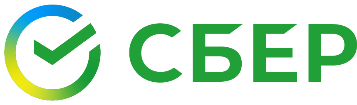 В _________________________________________________________________________________________________(наименование подразделения)от_________________________________________________________________________________________________(наименование Клиента)№ расчетного счета Клиента__________________________________________________Заявление на подключение/отключение/изменение номера телефона для получения Сервисных сообщенийПо бизнес карте:                                                                                                                        Код оператораКорректность указанных данных проверил и подтверждаю.Подпись Клиента (уполномоченного представителя Клиента)___________________________________________________________________________________________________________________________, действующего (ей) (должность, фамилия, имя, отчество уполномоченного представителя Клиента)на основании ______________________________________________________________________________(наименование документа – Устав, Доверенность, иной соответствующий документ)_____________________/ ______________/                                                                                                                                                                                подпись                       Фамилия, И.О.М.П. Клиента                                                                                                    ____ _______________ 20___ г.Отметки для служебного пользования: Заявление принял(а)_____________________   _____________________  ___________________________                                              (должность)                          (подпись)                              (ФИО)________________________    _____________________________         (дата приема)                         (дата и время приема Заявления)